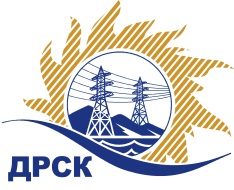 Акционерное Общество«Дальневосточная распределительная сетевая  компания»Протокол № 575/УКС -ВПЗаседания закупочной комиссии по запросу котировок в электронной форме «Мероприятия по строительству и реконструкции для технологического присоединения потребителей Благовещенского района (заявители: Кобзарев Е.А., Бендик Л.Н., Пугач Р.А., Урбанович Р.П.) к сетям 10-0,4 кВ», закупка 10941СПОСОБ И ПРЕДМЕТ ЗАКУПКИ: запрос котировок в электронной форме «Мероприятия по строительству и реконструкции для технологического присоединения потребителей Благовещенского района (заявители: Кобзарев Е.А., Бендик Л.Н., Пугач Р.А., Урбанович Р.П.) к сетям 10-0,4 кВ», закупка 10941КОЛИЧЕСТВО ПОДАННЫХ ЗАЯВОК НА УЧАСТИЕ В ЗАКУПКЕ: 2 (две) заявки.КОЛИЧЕСТВО ОТКЛОНЕННЫХ ЗАЯВОК: 0 (ноль) заявок.ВОПРОСЫ, ВЫНОСИМЫЕ НА РАССМОТРЕНИЕ ЗАКУПОЧНОЙ КОМИССИИ: Об утверждении цен поступивших заявок УчастниковО признании заявок соответствующими условиям Документации о закупкеО ранжировке заявокО выборе победителя закупки.РЕШИЛИ:ВОПРОС № 1 «Об утверждении цен поступивших заявок Участников»Признать объем полученной информации достаточным для принятия решения.Принять к рассмотрению заявки следующих участников.ВОПРОС № 2 «О признании заявок соответствующими условиям Документации о закупке»       Признать заявки:соответствующими условиям Документации о закупке и принять их к дальнейшему рассмотрению.ВОПРОС № 3 «О ранжировке заявок»Утвердить ранжировку заявок:ВОПРОС № 4 «О выборе победителя закупки»Признать Победителем закупки Участника, занявшего 1 (первое) место в ранжировке по степени предпочтительности для Заказчика: ООО «ВостокЭнергоСоюз» (ИНН/КПП 2801169250/280101001 ОГРН 1122801001300) с ценой заявки не более 5 730 500,00 руб. без учета НДС. Срок выполнения работ: с момента заключения договора до 31.12.2019 г. Условия оплаты: Заказчик производит оплату выполненных работ в течение 30 (тридцати) календарных дней с даты подписания актов выполненных работ, на основании выставленных Подрядчиком счетов. Окончательный расчет, за исключением обеспечительного платежа, если это предусмотрено условиями договора, Заказчик обязан произвести в течение 30 (тридцати) календарных дней с даты подписания Заказчиком акта приёмки законченного строительством объекта, по форме КС-11, утвержденной постановлением Госкомстата России от 30.10.1997 г. №71а, на основании выставленного Подрядчиком счета. Инициатору договора обеспечить подписание договора с Победителем не ранее чем через 10 (десять) календарных дней и не позднее 20 (двадцати) календарных дней после официального размещения итогового протокола по результатам закупки.Победителю закупки в срок не позднее 3 (трех) рабочих дней с даты официального размещения итогового протокола по результатам закупки обеспечить направление по адресу, указанному в Документации о закупке, информацию о цепочке собственников, включая бенефициаров (в том числе конечных), по форме и с приложением подтверждающих документов согласно Документации о закупке.Исп. Ирдуганова И.Н.(4162)397-147г. Благовещенск «13»  сентября 2019 г.№31908158815№п/пДата и время регистрации заявкиНаименование, адрес и ИНН Участника и/или его идентификационный номерЦена заявки, руб. без НДС115.08.2019 07:46ООО «Кабельная арматура» (ИНН/КПП 2801163843/280101001 ОГРН 1112801006207)5 761 313,15215.08.2019 10:53ООО «ВостокЭнергоСоюз» (ИНН/КПП 2801169250/280101001 ОГРН 1122801001300)5 730 500,00№п/пДата и время регистрации заявкиНаименование, адрес и ИНН Участника и/или его идентификационный номерЦена заявки, руб. без НДС115.08.2019 07:46ООО «Кабельная арматура» (ИНН/КПП 2801163843/280101001 ОГРН 1112801006207)5 761 313,15215.08.2019 10:53ООО «ВостокЭнергоСоюз» (ИНН/КПП 2801169250/280101001 ОГРН 1122801001300)5 730 500,00№Наименование, адрес и ИНН Участника и/или его идентификационный номерНаличие «желательных условий» в Протоколе разногласий по проекту Договора1ООО «Кабельная арматура» (ИНН/КПП 2801163843/280101001 ОГРН 1112801006207)нет разногласий2ООО «ВостокЭнергоСоюз» (ИНН/КПП 2801169250/280101001 ОГРН 1122801001300)нет разногласийМесто в ранжировкеДата и время регистрации заявкиНаименование, адрес и ИНН Участника и/или его идентификационный номерЦена заявки, руб. без НДСВозможность применения приоритета в соответствии с 925-ПП1 место15.08.2019 10:53ООО «ВостокЭнергоСоюз» (ИНН/КПП 2801169250/280101001 ОГРН 1122801001300)5 730 500,00нет2 место15.08.2019 07:46ООО «Кабельная арматура» (ИНН/КПП 2801163843/280101001 ОГРН 1112801006207)5 761 313,15нетСекретарь комиссии ______________________М.Г. Елисеева